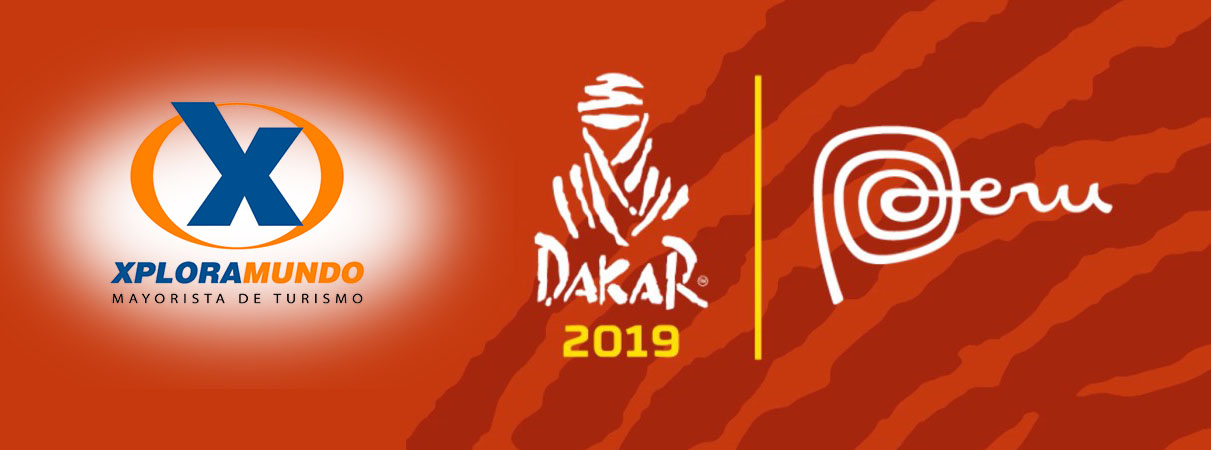 DAKAR RALLY 2019PARTIDA DESDE PERÚ4 Días/ 3 NochesPROGRAMA INCLUYE:Traslados de entrada y de salida en Lima.TRES (3) NOCHES de alojamiento en Lima (3 desayunos)Traslado y asistencia a la Villa Dakar el 5 y 6 de enero. Ingreso a la Villa Dakar a la exposición de vehículos y ceremonia de partidaDakar Kit: 01 Polo Dakar y 01 botella de aguaCity Tour Lima Colonial y ModernaFuentes de Lima y Cena Show.Transporte, entradas y guiado en servicio regular (español o inglés)Impuestos Ecuatorianos: IVA, ISD.PRECIOS POR PERSONA EN US$.**APLICA PARA PAGO EN EFECTIVO, CHEQUE O TRANSFERENCIA BANCARIA****CONSULTE NUESTROS PLANES DE PAGO CON SU TARJETA DE CREDITO PREFERIDA**PROGRAMA NO INCLUYE:Tickets aéreos e impuestos de los mismos.Impuestos de salida nacionales e internacionales. Alimentación no mencionada en el programa.Gastos no especificados en el programa.4 de enero 2019Día 01: Lima Llegada a la ciudad de Lima, asistencia y traslado al hotel. Resto del día libre para hacer actividades de su propio interés.Alojamiento en Lima.Alimentación: Ninguna5 de enero 2019Día 02: Lima – City Tour Colonial y Moderna - Villa DakarPor la mañana, recorra los lugares más resaltantes de la ciudad de Lima y déjese envolver por su encanto y tradición. Inicie este recorrido con una vista panorámica de la Huaca Pucllana, un magnífico centro ceremonial y arqueológico edificado en el siglo IV D.C. Conozca la Lima Colonial visitando su tradicional centro histórico, aprecie la belleza de su Plaza Mayor, el Palacio de Gobierno, el Palacio Municipal y su imponente Catedral y recorra uno de los más importantes conventos de la capital.Observe la modernidad de la ciudad mientras hace un recorrido por la zona residencial y financiera de San Isidro y finalmente obtenga una incomparable vista del Océano Pacífico desde el turístico distrito de Miraflores. Por la tarde, a la hora coordinada recojo del hotel hacia Villa Dakar.  Aquí recibirá el Kit Dakar. Desde este punto usted podrá apreciar el podio en donde se dará inicio al Dakar, competición de motor y el rally raid más famoso del mundo. Al finalizar, traslado de regreso a su hotel.  Alojamiento en Lima Alimentación: Desayuno6 de enero 2016Día 03: Lima – Villa Dakar – Podio de partida – Circuito Mágico del Agua – Cena ShowNuevamente la adrenalina se vive en la Villa Dakar desde donde podrá apreciar la partida del Dakar Rally 2019.Al anochecer déjese cautivar por la belleza y elegancia de 12 maravillosas fuentes ornamentales de agua y admire un fascinante espectáculo de luces, música y color al visitar el Circuito Mágico del Agua en el histórico Parque de la Reserva; una ostentosa obra reconocida por obtener el Récord Guinness al parque público de fuentes de agua más grande del mundo y por poseer entre éstas a la más alta a nivel mundial (80 metros de altura); posteriormente deleite su paladar con una exquisita cena acompañado de un colorido espectáculo folclórico que representa la expresión cultural y tradición de la costa, sierra y selva peruana.Alojamiento en Lima.Alimentación: Desayuno y cena show buffet7 de enero 2016Día 04: LimaA la hora coordinada traslado al aeropuerto para tomar su vuelo internacionalFin de nuestros serviciosAlimentación: DesayunoNOTAS IMPORTANTES:No Incluye Ticket AéreoTarifas aplican para un mínimo de 02 pasajerosSuplemento pasajero viajando solo us$ 356.00**Para nosotros es un placer servirle**HOTELCATEGORIASGLDBLTPLBRITANIA MIRAFLORESTurista624535419EL TAMBO IITurista671554419FERRE MIRAFLORESTurista770599492ALLPATurista Superior706571456IBIS STYLE BY ANANAYTurista Superior719573475SAN AGUSTIN EXCLUSIVETurista Superior719573453JOSE ANTONIO LIMAPrimera749588481DAZZLERPrimera Superior962695529FOUR POINTS MIRAFLORESPrimera Superior940683536SOL DE OROPrimera Superior851851564